                                               INVOICE 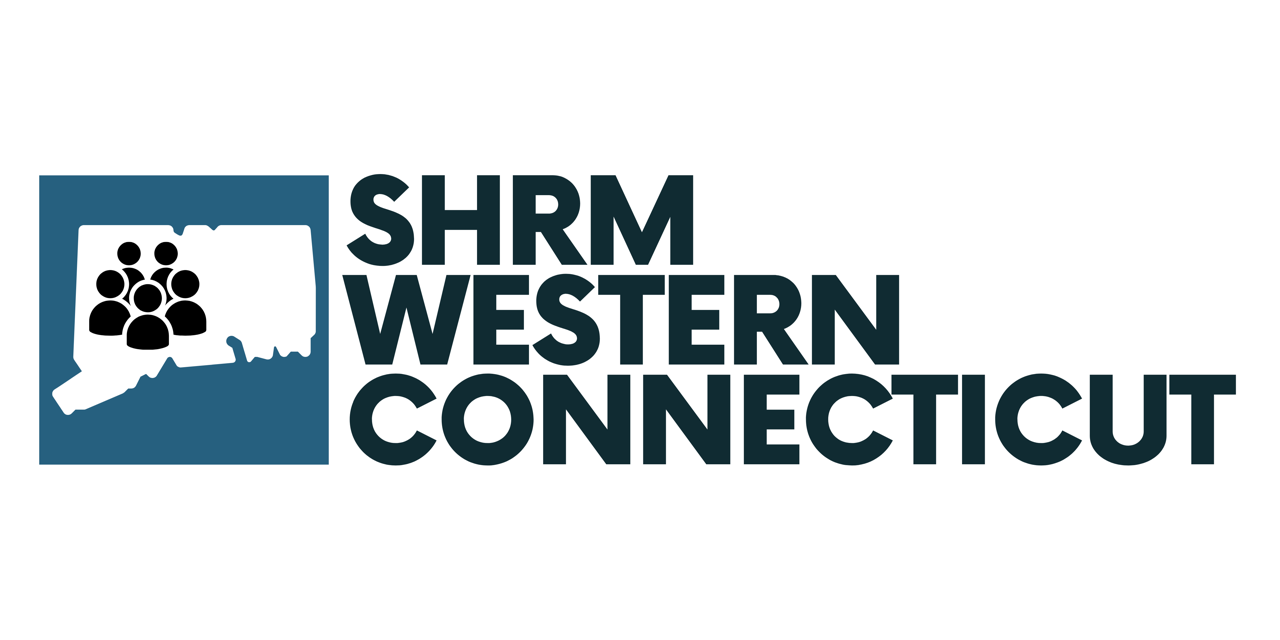 -7372www.shrmwc.orgDESCRIPTIONAMOUNTCovers chapter membership from April 1 2023 to March 31, 2024
Rates are based upon membership type – see description below.
Individual Local Member Only
$80.00 through 2/28/2023, $85 effective 3/1/23
Select this category if you are NOT a member of SHRM national (www.shrm.org)
Individual Dual Member – $55.00 through 2/28/2023, $60 effective 3/1/23
Select this category if you also pay dues separately to SHRM national
Please list the EMAIL ADDRESS associated with your SHRM National membership below _________________
Individual working in a Non-Profit organization
$40.00 through 2/28/23, $45 effective 3/1/23.
Select this category if your present employer is a non-profit organization
Honorary – Complimentary membership 
Select this category if you are retired after 10 years membership in SHRM-WC
Student -  $15.00 through 2/28/23, $20 effective 3/1/23 
Select this category if you are taking at least 6 credits per semester in a degree program related to HR, and are not employed full-time in HRTOTALMembership Year: April 1, 2023 to March 31, 2024
Local Danbury Chapter Membership Dues (excludes national dues)Make all checks payable to SHRM-WC                                                 
Mail to: SHRM-WC, P.O. Box 7372 / Berlin, CT 06037-7372Questions?  Contact us at:  westernctshrm@gmail.com Membership Year: April 1, 2023 to March 31, 2024
Local Danbury Chapter Membership Dues (excludes national dues)Make all checks payable to SHRM-WC                                                 
Mail to: SHRM-WC, P.O. Box 7372 / Berlin, CT 06037-7372Questions?  Contact us at:  westernctshrm@gmail.com 